DIPLOMADO EN TUTORIAS ACADEMICAS INTEGRALESMODULO 2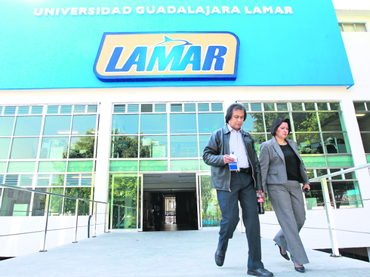 Maestra: Janeth Berenice Bañuelos VizcarraACTIVIDAD 8Mencione los antecedentes históricos de la universidad.Fue fundada en 1979 con un bachillerato orientado fundamentalmente a la capacitación en Turismo. Esta vocación inicial de educar con orientación al trabajo se amplió en 1985 bajo la conducción del Lic. Ricardo Ramírez Angulo, y se comenzó a ofrecer un abanico de opciones de formación tecnológica a nivel Bachillerato, en las áreas de Administración, comunicación e informática, además de Turismo.	Posteriormente Guadalajara LAMAR, se convirtió en la primera institución en el estado que ofreció estudios de licenciatura incorporadas a la U de G con 12 carreras. Actualmente, goza de excelente calidad académica en sus estudios, y la consistencia de sus servicios de instalaciones, comparable al resto de las instituciones con licenciaturas incorporadas a la U de G. nuestra universidad se distingue de otras instituciones universitarias privadas de reconocido prestigio por ser una oferta educativa de calidad, accesible para la población con menos recursos, y por su postura coherente de respeto, tolerancia y valoración hacia la persona.	La historia de la universidad demuestra y permite anticipar un trayecto de fortalecimiento y desarrollo permanente, asi como de mayor posicionamiento y presencia en la sociedad. La lección mas importante aprendida a lo largo de estos 30 años es que lo transcurrido a lo largo de la vida institucional y sus logros, y lo que estará por suceder, esta cimentado en la participación y el compromiso de quienes forman parte de nuestra comunidad educativa LAMAR.
2. Con sus palabras, explique en qué consiste lafilosofía educativa y detalle los conceptos que la conforman.La filosofía Lamar esta fundamentada en principios y objetivos en común en la comunidad Lamar.La educación requiere una adaptación por la evolución que va teniendo en las técnicas de aprendizaje y Lamar ofrece esto. También dentro de la filosofía de Lamar es el que se considere este equipo de trabajo creado por administrativos y maestros una familia que sabe trabajar en armonía e integración por un fin en común por medio del fortalecimiento de los valores y la autorrealización personal.Esto será una proyección de la institución para con el alumno. Haciendo este tenga un crecimiento integral no solo como profesional, sino también como persona preocupándonos por el alumno como un ser con necesidades Bio-Psico- Sociales.Se pretende tener una congruencia en la armonía manifestada a los demás empezando por el respeto de donde vienen los alumnos en su núcleo familiar.Oferta de proyecto educativo (académica, formativa y ambiental), afectividad, sociabilidad, racionalidad, responsabilidad, respeto a la diversidad, convivencia armónica y respetuosa, realización humana por medio de la convivencia productiva en el marco del derecho positivo, costumbres sociales y objetivos generales.
3. Explique qué significado tiene para usted la misión. Se pretende que la Universidad Lamar trabaje las competencias de los alumnos para crear en ellos personas independientes y exitosas por medio de la innovación de la educación, así como en la tecnología. Entre las capacidades que se desea desarrollen esta la capacidad de identificar y resolver problemas dentro de su profesión.
4. Explique con sus palabras la visión.Se desea que la Universidad Lamar sea de las mejores Universidades privadas del Norte y Occidente de México. Al igual que sea innovadora en sus procesos de enseñanza para tener una calidad nacional e internacional creando personas exitosas, competitivas por medio de su formación integral.
5. Explique en qué consiste la política de calidad. Básicamente en los procesos de calidad de la educación haciendo sea una educación innovadora para la creación de resultados significativos en nuestros egresados. Haciendo sean personas de éxito y competentes.
6. Mencione las propuestas que propone el modelo educativo, y explique cada una de ellas. 
LAMAR es para mi una institución con significado porque es donde yo me transforme en lo que ahora soy como profesionista.Actualmente al estar del otro lado, como docente a nutrido mi conocimiento en los procesos educativos que desarrola LAMAR junto con todo su equipo de trabajo como los administrativos, los docentes, los mandos superiores y por su puesto sin hacer menos a los puestos mas bajos.Cada acción tiene un proceso, un cuidado en que se cumpla un objetivo y una o una personas a cargo.Admiro que se tome en cuenta el trabajo de equipo mediante actividades en lamar como los campamentos de integración o los reconocimientos que se le dan al persona para hacerles ver que no son invisibles ante lo que hacen.Me ha llamado mucho la atención el trasfondo de este tipo de actividades que tiene lamar como por ejemplo en enfermería, asi como en otras carreras se realiza la caminata al bosque de la primavera. No había entendido el trasfondo de el porque hasta que lei que es parte de los valores que tiene LAMAR.Me parece muy interesante la estructura e ideología que tiene la universidad porque da a ver que tiene una esencia humanista y eso es desde mi punto de vista admirable.Lei cosas como por ejemplo el respeto a la diversidad y dentro de nuestra universidad si que la hay desde las familias que tienen los alumnos, la religión, la orientación sexual, la raza, etc.En los 12 años que tengo de conocer a LAMAR he descubierto que una empresa no necesariamente funcionara solo con objetivos establecidos y funciones sino la clave para que funcione una empresa o una institución esta en su esencia y si en este caso la esencia es humanista la universidad debe ser reconocida pues cree en el otro incondicionalmente viendo su potencial y no la punta del iceberg.Me suena congruente que la ideología tiene que ir acompañada de una acción que la acompañe donde una sea consecuente de otra y esto es lo que en mi caso he observado en LAMAR por el tipo de actividades, convivios, conferencias, congresos, tutorías, reconocimientos, fiestas, etc que se realizan en la universidad.Creo este material es muy bueno para darlo a conocer al alumno con consciencia del porque de las actividades y proyectos pues siempre se ve una actividad como una oportunidad para sacar dinero al cliente y analizando cada actividad en este caso no creo sea asi pues toda actividad tiene una finalidad para que tengamos personas integrales y tengan una experiencia LAMAR agradable.Los valores LAMAR son indispensables en el desarrollo de los objetivos e intensiones de lamar como lo marca la misión.Los valores son el plan de acción que moverá a LAMAR a llegar a donde desea hacerlo. Cada uno de ellos contribuye a crear seres integrales tanto como empleados como clientes. Donde ambas partes tengan una plenitud y donde podamos ver que uno afecta al otro de manera directa o indirecta.La realidad de las cosas es que pasamos la mayor parte del tiempo en nuestro trabajo y por ello somos una familia, una familia LAMAR.Desde  mi análisis personal en la contribución a la realización de los objetivos, misión, visión, políticas, etc de LAMAR. Considero lo estoy haciendo desde que fui estudiante y ahora se a fortalecido siendo docente. LAMAR me a aportado a mi cosas muy positivas y la principal a sido mi crecimiento, mi experiencia, mi vivencia como docente y ahora como Tutora.Es una experiencia muy agradable el sentir lo que LAMAR me ha hecho sentir como persona, ser humano y profesional. Intento aportar como agradecimiento mi desempeño, mi congruencia personal con la profesional, mi actualización, mi convivencia en armonía. Mi apoyo en actividades dentro y fuera de la escuela, el escuchar al otro y dedicarle calidad de atención, el trabajar en equipo a pesar de la diversidad, el ver mi trabajo como una pasión y no como “un trabajo”, quiero ser de las personas que digan “ me gusta lo que hago, y todavía  me pagan”, eso es para mi mi labor en LAMAR…PROPUESTAS DE MODELO EDUCATIVOPROPUESTAS DE MODELO EDUCATIVOValoresExplicaciónLa Tolerancia y el respeto a la DiversidadRespeto a la diversidad y ver al otro como un SER con derecho a tener su historia. Esto contribuye a un bien en el desarrollo integral del otro.La realización integral de cada personaEl tomar en cuenta no solo la técnica de enseñanza – aprendizaje sino ver el potencial del otro para el alcance de la plenitud y felicidad.El uso del pensamiento crítico y creatividadSon las prioridades de la universidad LAMAR para crear en el alumno una persona con la capacidad de contribuir socialmente por medio de la creatividad y en el caso del pensamiento crítico aportar ideas nuevas y originales basadas en la critica constructiva.La autogestión y la responsabilidadSon elementos importantes en la creación de profesionales con iniciativa y capacidad de Resilencia teniendo una actitud positiva y constructiva ante las adversidades de la realidad.El realismo y el sentido practicoPosee auto consciencia y auto conocimiento de quién es y a donde puede llegar sabiendo sus limitantes y sus potencialidades basándose en la realidad. La colaboración y el trabajo en equipoLa formación de un ser social que sepa interactuar con los demás y sepa trabajar en equipo con los de sus alrededor y con una actitud de servicio y solidaridad.La excelencia en el servicio a los demásTener la consciencia de que nuestro servicio es trascendente para otros y por ello dar lo mejor de nosotros para causar un efecto positivo en quien recibe el servicio por medio de la sencillez y la eficacia.El respeto y el cuidado de nuestro medio ambienteRespeto a la ecología por medio de conocer los valores, la vivencia en la comunidad educativa y la convivencia en actividades dirigidas a obtener estos valores.